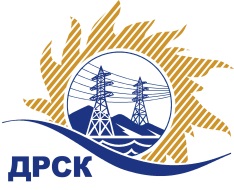 Акционерное Общество«Дальневосточная распределительная сетевая  компания»Протокол заседания Закупочной комиссии по вскрытию поступивших конвертовг. Благовещенск     Способ и предмет закупки: открытый электронный запрос цен: «Выкатные элементы с выключателями» Закупка № 1035	Планируемая стоимость закупки в соответствии с ГКПЗ: 3 186 851,95 руб. без учета НДС.ПРИСУТСТВОВАЛИ:Три член постоянно действующей Закупочной комиссии АО «ДРСК» 2 уровняИнформация о результатах вскрытия конвертов:В ходе проведения запроса цен было получено 9 заявок, конверт с которым был размещен в электронном виде на Торговой площадке Системы www.b2b-energo.ru.Вскрытие конвертов было осуществлено в электронном сейфе организатора запроса цен на Торговой площадке Системы www.b2b-energo.ru автоматически.Дата и время начала процедуры вскрытия конвертов с предложениями участников:09:00  10.03.2017	Место проведения процедуры вскрытия конвертов с предложениями участников:Торговая площадка Системы www.b2b-energo.ruВ конвертах обнаружены предложения следующих участников запроса цен:Ответственный секретарь Закупочной комиссии 2 уровня АО «ДРСК»	М.Г. ЕлисееваТерёшкина Г.М.(4162)397-260	№ 310/МР-В10.03.2017г.№Наименование участника и его адресПредмет заявки на участие в запросе цен1ООО "ДВЭС" (680018, Хабаровский край, г. Хабаровск, ул. Руднева, д. 71 А)Заявка, подана 09.03.2017 в 08:59
Цена: 2 596 000,00 руб. (цена без НДС: 2 200 000,00 руб.)2ЗАО "Чебоксарский Электроаппарат" (428000 г. Чебоксары пр. И. Яковлева 3)Заявка: согласно лота, подана 09.03.2017 в 08:57
Цена: 2 702 200,00 руб. (цена без НДС: 2 290 000,00 руб.)3ООО "ЭТК Энерготранс" (680054, г. Хабаровск, ул. Трехгорная 8)Заявка, подана 09.03.2017 в 08:55
Цена: 2 830 820,00 руб. (цена без НДС: 2 399 000,00 руб.)4ООО "Брянский ЭТЗ" (241004, Брянская обл., г. Брянск, ул. Белобережская, д. 45 А)Заявка: Выкатной элемент для ячейки КВЭ-10 (КРУ2-10) с выключателем ВВ/TEL (согласно Приложению №1.1), подана 09.03.2017 в 08:06
Цена: 3 175 380,00 руб. (цена без НДС: 2 691 000,00 руб.)5ООО "СибЭнТех" (Россия,664022, г. Иркутск, ул. Коммунистическая, дом 65, корпус А, офис 45)Заявка, подана 07.03.2017 в 09:02
Цена: 3 245 000,00 руб. (цена без НДС: 2 750 000,00 руб.)6ООО ПО "НЗЭТ" (630091, Россия, Новосибирская обл., г. Новосибирск, ул. Фрунзе, д. 19, оф. 230)Заявка, подана 09.03.2017 в 07:05
Цена: 3 658 000,00 руб. (цена без НДС: 3 100 000,00 руб.)7ООО "Таврида Электрик МСК" (125040, г. Москва, 5-я ул. Ямского Поля, д.5, стр.1, этаж 19)Заявка, подана 06.03.2017 в 16:13
Цена: 3 658 009,05 руб. (цена без НДС: 3 100 007,67 руб.)8ЗАО "ЗВО" (Россия, 429900, Чувашская Республика - Чувашия, г. Цивильск, ул.Советская, 59)Заявка: Закупка №1035_Выкатные элементы с выключателями, подана 07.03.2017 в 09:36
Цена: 3 711 100,00 руб. (цена без НДС: 3 145 000,00 руб.)9ООО "ИНЖЕНЕРНОЕ БЮРО" (115191, Россия, г. Москва, ул. Рощинская 2-я, д. 10)Заявка, подана 06.03.2017 в 12:39
Цена: 3 752 364,60 руб. (цена без НДС: 3 179 970,00 руб.)